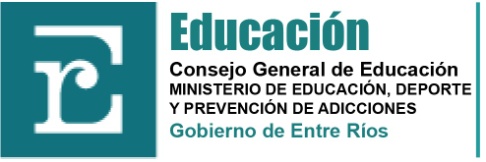 CIRCULAR Nº 04 /2015 JCNIVEL SUPERIORPARA: LOS RECTORES DE INSTITUTOS DEPENDIENTES DE LA D.E.S. E INTEGRANTES DE CONSEJOS EVALUADORES INSTITUCIONALES.-FECHA: 14 de abril de 2015.-ASUNTO: AMPLIACION DE PERFILES DEL “PROFESORADO DE ARTES VISUALES”.-Producto del proceso de revisión de perfiles para cobertura de horas cátedra que se viene llevando a cabo, Jurado de Concursos de Nivel Superior establece:PROFESORADO DE ARTES VISUALES(RES 296/10 C.G.E.)CátedraProfesor, Licenciado, Profesional en:Arte, Cultura y Sociedad I, II y IIIArtes Visuales c/especialidad Escultura, Grabado o Pintura Resolución 1331/66 + Reválida Decreto 4310/91; Artes c/especialidad en…, Artes en Artes Visuales, Realizador Plástico Superior + Actualización Académica en Artes Resolución 3601/03 CGE,  Artes Plásticas o Visuales, Arquitectura, Profesor Nacional de EsculturaAnálisis del ColorArtes Visuales c/especialidad Escultura, Grabado o Pintura Resolución 1331/66 + Reválida Decreto 4310/91; Artes c/especialidad en…, Artes en Artes Visuales, Realizador Plástico Superior + Actualización Académica en Artes Resolución 3601/03 CGE, Artes Plásticas o Visuales, Profesor Nacional de EsculturaPercepción y Composición VisualOftalmología, Física, Ingeniería, Arquitectura, Artes Visuales c/especialidad Escultura, Grabado o Pintura Resolución 1331/66 + Reválida Decreto 4310/91; Artes c/especialidad en…, Artes en Artes Visuales, Realizador Plástico Superior + Actualización Académica en Artes Resolución 3601/03 CGE, Artes Plásticas o Visuales, Profesor Nacional de EsculturaSistemas de RepresentaciónArquitectura, Matemática, Ingeniería, Artes Visuales c/especialidad Escultura, Grabado o Pintura Resolución 1331/66 + Reválida Decreto 4310/91; Artes c/especialidad en…, Artes en Artes Visuales, Realizador Plástico Superior + Actualización Académica en Artes Resolución 3601/03 CGE,  Artes Plásticas o Visuales, Profesor Nacional de EsculturaArte, Sujetos y CreatividadArtes Visuales c/especialidad Escultura, Grabado o Pintura Resolución 1331/66 + Reválida Decreto 4310/91; Artes c/especialidad en…, Artes en Artes Visuales, Realizador Plástico Superior + Actualización Académica en Artes Resolución 3601/03 CGE,  Artes Plásticas o Visuales, Música, de Artes en Música, Educación Musical, Profesor Nacional de EsculturaSemiótica de las Artes VisualesLengua, Comunicación Social, Letras, Artes Visuales c/especialidad Escultura, Grabado o Pintura Resolución 1331/66 + Reválida Decreto 4310/91; Artes c/especialidad en…, Artes en Artes Visuales, Realizador Plástico Superior + Actualización Académica en Artes Resolución 3601/03 CGE,  Artes Plásticas o Visuales, Profesor Nacional de EsculturaEsculturaArtes Visuales c/especialidad Escultura, Grabado o Pintura Resolución 1331/66 + Reválida Decreto 4310/91; Artes c/especialidad en…, Artes en Artes Visuales, Realizador Plástico Superior + Actualización Académica en Artes Resolución 3601/03 CGE,  Artes Plásticas o Visuales, Profesor Nacional de EsculturaDibujoArtes Visuales c/especialidad Escultura, Grabado o Pintura Resolución 1331/66 + Reválida Decreto 4310/91; Artes c/especialidad en…, Artes en Artes Visuales, Realizador Plástico Superior + Actualización Académica en Artes Resolución 3601/03 CGE, Artes Plásticas o Visuales, Arquitectura, Profesor Nacional de EsculturaDidáctica de las Artes Visuales I y IIArtes Visuales c/especialidad Escultura, Grabado o Pintura Resolución 1331/66 + Reválida Decreto 4310/91; Artes c/especialidad en…, Artes en Artes Visuales, Realizador Plástico Superior + Actualización Académica en Artes Resolución 3601/03 CGE,  Artes Plásticas o Visuales, Profesor Nacional de EsculturaProducciones Audiovisuales y Digitales I y IIInformática, Educación Tecnológica, Computación, Artes Visuales c/especialidad Escultura, Grabado o Pintura Resolución 1331/66 + Reválida Decreto 4310/91; Artes c/especialidad en…, Artes en Artes Visuales, Realizador Plástico Superior + Actualización Académica en Artes Resolución 3601/03 CGE,  Artes Plásticas o Visuales, Profesor Nacional de EsculturaPinturaArtes Visuales c/especialidad Escultura, Grabado o Pintura Resolución 1331/66 + Reválida Decreto 4310/91; Artes c/especialidad en…, Artes en Artes Visuales, Realizador Plástico Superior + Actualización Académica en Artes Resolución 3601/03 CGE, Artes Plásticas o Visuales, Profesor Nacional de EsculturaGrabadoArtes Visuales c/especialidad Escultura, Grabado o Pintura Resolución 1331/66 + Reválida Decreto 4310/91; Artes c/especialidad en…, Artes en Artes Visuales, Realizador Plástico Superior + Actualización Académica en Artes Resolución 3601/03 CGE, Artes Plásticas o Visuales, Profesor Nacional de EsculturaEstética y Crítica del ArteArtes Visuales c/especialidad Escultura, Grabado o Pintura Resolución 1331/66 + Reválida Decreto 4310/91; Artes c/especialidad en…, Artes en Artes Visuales, Realizador Plástico Superior + Actualización Académica en Artes Resolución 3601/03 CGE, Artes Plásticas o Visuales, Profesor Nacional de EsculturaCerámicaArtes Visuales c/especialidad Escultura, Grabado o Pintura Resolución 1331/66 + Reválida Decreto 4310/91; Artes c/especialidad en…, Artes en Artes Visuales, Realizador Plástico Superior + Actualización Académica en Artes Resolución 3601/03 CGE, Artes Plásticas o Visuales, Profesor Nacional de EsculturaProducciones Artísticas IntegradasArtes Visuales c/especialidad Escultura, Grabado o Pintura Resolución 1331/66 + Reválida Decreto 4310/91; Artes c/especialidad en…, Artes en Artes Visuales, Realizador Plástico Superior + Actualización Académica en Artes Resolución 3601/03 CGE, Artes Plásticas o Visuales, Profesor Nacional de Escultura